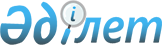 О внесении изменений в решение Ордабасинского районного маслихата от 20 декабря 2018 года № 37/1 "О районном бюджете на 2019-2021 годы"
					
			С истёкшим сроком
			
			
		
					Решение Ордабасинского районного маслихата Туркестанской области от 13 декабря 2019 года № 53/1. Зарегистрировано Департаментом юстиции Туркестанской области 20 декабря 2019 года № 5310. Прекращено действие в связи с истечением срока
      В соответствии с пунктом 5 статьи 109 Бюджетного кодекса Республики Казахстан от 4 декабря 2008 года, подпунктом 1) пункта 1 статьи 6 Закона Республики Казахстан от 23 января 2001 года "О местном государственном управлении и самоуправлении в Республике Казахстан" и решением Туркестанского областного маслихата от 9 декабря 2019 года № 44/471-VI "О внесении изменения в решение Туркестанского областного маслихата от 12 декабря 2018 года № 33/347-VI "Об областном бюджете на 2019-2021 годы" зарегистрированного в Реестре государственной регистрации нормативных правовых актов за № 5295, Ордабасинский районный маслихат РЕШИЛ:
      1. Внести в решение Ордабасинского районного маслихата от 20 декабря 2018 года № 37/1 "О районном бюджете на 2019-2021 годы" (зарегистрировано в Реестре государственной регистрации нормативных правовых актов за № 4849, опубликовано 26 января 2019 года в газете "Ордабасы оттары" и в эталонном контрольном банке нормативных правовых актов Республики Казахстан в эталонном виде 29 января 2019 года) следующие изменения:
      пункт 1 изложить в следующей редакции:
      "1. Утвердить районный бюджет Ордабасинского района на 2019-2021 годы согласно приложениям 1, 2 и 3 соответственно, в том числе на 2019 год в следующих объемах:
      1) доходы – 27 050 340 тысяч тенге:
      налоговые поступления – 984 504 тысяч тенге;
      неналоговые поступления – 17 324 тысяч тенге;
      поступления от продажи основного капитала – 61 523 тысяч тенге;
      поступления трансфертов – 25 986 989 тысяч тенге;
      2) затраты - 27 159 078 тысяч тенге;
      3) чистое бюджетное кредитование – -4 624 тысяч тенге:
      бюджетные кредиты – 34 088 тысяч тенге;
      погашение бюджетных кредитов – 38 712 тысяч тенге;
      4) сальдо по операциям с финансовыми активами – 0:
      приобретение финансовых активов – 0;
      поступления от продажи финансовых активов государства – 0;
      5) дефицит (профицит) бюджета – -104 114 тысяч тенге;
      6) финансирование дефицита (использование профицита) бюджета - 104 114 тысяч тенге:
      поступление займов – 34 088 тысяч тенге; 
      погашение займов – 38 712 тысяч тенге;
      используемые остатки бюджетных средств – 108 738 тысяч тенге.".
      приложения 1, 4 к указанному решению изложить в новой редакции согласно приложениям 1, 2 к настоящему решению.
      2. Государственному учреждению "Аппарат Ордабасинского районного маслихата" в установленном законодательством Республики Казахстан порядке:
      1) государственную регистрацию настоящего решения в Республиканском государственном учреждении "Департамент юстиции Туркестанской области Министерства юстиции Республики Казахстан";
      2) размещение настоящего решения на интернет-ресурсе Ордабасинского районного маслихата после его официального опубликования.
      3. Настоящее решение вводится в действие с 1 января 2019 года. Районный бюджет на 2019 год Перечень бюджетных программ развития районного бюджета на 2019-2021 год с разделением на бюджетные программы, направленные на реализацию бюджетных инвестиционных проектов (программ) и формирование юридических лиц
					© 2012. РГП на ПХВ «Институт законодательства и правовой информации Республики Казахстан» Министерства юстиции Республики Казахстан
				
      председатель сессии маслихата

К. Кулсариев

      секретарь маслихата

Б. Садвахасов
Приложение 1 к решению
Ордабасинского районного
маслихата от 13 декабря
2019 года № 53/1Приложение 1 к решению
Ордабасинского районного
маслихата от 20 декабря
2018 года № 37/1
Категория
Категория
Категория
Категория
Категория
Категория
Сумма, тысяч тенге
Класс
Класс
Класс
Класс
Класс
Сумма, тысяч тенге
Подкласс
Подкласс
Подкласс
Сумма, тысяч тенге
Специфика
Специфика
Сумма, тысяч тенге
Наименование
Наименование
Сумма, тысяч тенге
1. Доходы
27 050 340
1
Налоговые поступления
984 504
01
01
Подоходный налог
383 913
2
Индивидуальный подоходный налог
383 913
03
03
Социальный налог
350 292
1
Социальный налог
350 292
04
04
Налоги на собственность
205 093
1
Налоги на имущество
199 274
5
Единый земельный налог
5 819
05
05
Внутренние налоги на товары, работы и услуги
31 576
2
Акцизы
7 895
3
Поступления за использование природных и других ресурсов
3 736
4
Сборы за ведение предпринимательской и профессиональной деятельности
19 790
5
Налог на игорный бизнес
155
08
08
Обязательные платежи, взимаемые за совершение юридически значимых действий и (или) выдачу документов уполномоченными на то государственными органами или должностными лицами
13 630
1
Государственная пошлина
13 630
2
Неналоговые поступления
17 324
01
01
Доходы от государственной собственности
7 993
1
Поступления части чистого дохода государственных предприятий
117
3
Дивиденды на государственные пакеты акций, находящиеся в государственной собственности 
226
5
Доходы от аренды имущества, находящегося в государственной собственности 
7 612
7
Вознаграждения по кредитам, выданным из государственного бюджета
38
04
04
Штрафы, пени, санкции, взыскания, налагаемые государственными учреждениями, финансируемыми из государственного бюджета, а также содержащимися и финансируемыми из бюджета (сметы расходов) Национального Банка Республики Казахстан
3 275
1
Штрафы, пени, санкции, взыскания, налагаемые государственными учреждениями, финансируемыми из государственного бюджета, а также содержащимися и финансируемыми из бюджета (сметы расходов) Национального Банка Республики Казахстан, за исключением поступлений от организаций нефтяного сектора и в Фонд компенсации потерпевшим
3 275
06
06
Прочие неналоговые поступления 
6 056
1
Прочие неналоговые поступления 
6 056
3
Поступления от продажи основного капитала
61 523
01
01
Продажа государственного имущества, закрепленного за государственными учреждениями
1
1
Продажа государственного имущества, закрепленного за государственными учреждениями
1
03
03
Продажа земли и нематериальных активов
61 522
1
Продажа земли
61 522
4
Поступления трансфертов 
25 986 989
02
02
Трансферты из вышестоящих органов государственного управления
25 986 989
2
Трансферты из областного бюджета
25 986 989
Функциональная группа
Функциональная группа
Функциональная группа
Функциональная группа
Функциональная группа
Функциональная группа
Сумма, тысяч тенге
Функциональная подгруппа
Функциональная подгруппа
Функциональная подгруппа
Функциональная подгруппа
Функциональная подгруппа
Сумма, тысяч тенге
Администратор бюджетных программ
Администратор бюджетных программ
Администратор бюджетных программ
Сумма, тысяч тенге
Программа
Программа
Сумма, тысяч тенге
Подпрограмма
Подпрограмма
Сумма, тысяч тенге
Наименование
Наименование
Сумма, тысяч тенге
2. Затраты
27 159 078
01
Государственные услуги общего характера
553 700
1
1
Представительные, исполнительные и другие органы, выполняющие общие функции государственного управления
158 534
112
Аппарат маслихата района (города областного значения)
26 411
001
Услуги по обеспечению деятельности маслихата района (города областного значения)
26 411
122
Аппарат акима района (города областного значения)
132 123
001
Услуги по обеспечению деятельности акима района (города областного значения)
127 163
003
Капитальные расходы государственного органа
4 060
113
Целевые текущие трансферты из местных бюджетов
900
2
2
Финансовая деятельность
3 728
459
Отдел экономики и финансов района (города областного значения)
2 443
003
Проведение оценки имущества в целях налогообложения
2 443
489
Отдел государственных активов и закупок района (города областного значения)
1 285
001
Услуги по реализации государственной политики в области управления государственных активов и закупок на местном уровне
1 035
003
Капитальные расходы государственного органа
250
9
9
Прочие государственные услуги общего характера
391 438
458
Отдел жилищно-коммунального хозяйства, пассажирского транспорта и автомобильных дорог района (города областного значения)
253 988
001
Услуги по реализации государственной политики на местном уровне в области жилищно-коммунального хозяйства, пассажирского транспорта и автомобильных дорог
57 611
113
Целевые текущие трансферты из местных бюджетов
196 377
459
Отдел экономики и финансов района (города областного значения)
35 590
001
Услуги по реализации государственной политики в области формирования и развития экономической политики, государственного планирования, исполнения бюджета и управления коммунальной собственностью района (города областного значения)
35 590
467
Отдел строительства района (города областного значения)
101 860
040
Развитие объектов государственных органов
101 860
02
Оборона
36 728
1
1
Военные нужды
15 517
122
Аппарат акима района (города областного значения)
15 517
005
Мероприятия в рамках исполнения всеобщей воинской обязанности
15 517
2
2
Организация работы по чрезвычайным ситуациям
21 211
122
Аппарат акима района (города областного значения)
21 211
006
Предупреждение и ликвидация чрезвычайных ситуаций масштаба района (города областного значения)
18 246
007
Мероприятия по профилактике и тушению степных пожаров районного (городского) масштаба, а также пожаров в населенных пунктах, в которых не созданы органы государственной противопожарной службы
2 965
03
Общественный порядок, безопасность, правовая, судебная, уголовно-исполнительная деятельность
22 425
9
9
Прочие услуги в области общественного порядка и безопасности
22 425
458
Отдел жилищно-коммунального хозяйства, пассажирского транспорта и автомобильных дорог района (города областного значения)
22 425
021
Обеспечение безопасности дорожного движения в населенных пунктах
22 425
04
Образование
15 397 304
1
1
Дошкольное воспитание и обучение
1 744 480
464
Отдел образования района (города областного значения)
1 744 480
040
Реализация государственного образовательного заказа в дошкольных организациях образования
1 744 480
2
2
Начальное, основное среднее и общее среднее образование
13 208 706
464
Отдел образования района (города областного значения)
9 422 475
003
Общеобразовательное обучение
9 301 517
006
Дополнительное образование для детей
120 958
467
Отдел строительства района (города областного значения)
3 786 231
024
Строительство и реконструкция объектов начального, основного среднего и общего среднего образования
3 786 231
9
9
Прочие услуги в области образования
444 118
464
Отдел образования района (города областного значения)
444 118
001
Услуги по реализации государственной политики на местном уровне в области образования
14 095
005
Приобретение и доставка учебников, учебно-методических комплексов для государственных учреждений образования района (города областного значения)
365 170
015
Ежемесячные выплаты денежных средств опекунам (попечителям) на содержание ребенка-сироты (детей-сирот), и ребенка (детей), оставшегося без попечения родителей
37 951
067
Капитальные расходы подведомственных государственных учреждений и организаций
23 348
113
Целевые текущие трансферты из местных бюджетов
3 554
06
Социальная помощь и социальное обеспечение
4 215 464
1
1
Социальное обеспечение
3 282 394
451
Отдел занятости и социальных программ района (города областного значения)
3 278 587
005
Государственная адресная социальная помощь
3 278 587
464
Отдел образования района (города областного значения)
3 807
030
Содержание ребенка (детей), переданного патронатным воспитателям
3 807
2
2
Социальная помощь
873 747
451
Отдел занятости и социальных программ района (города областного значения)
873 747
002
Программа занятости
541 328
004
Оказание социальной помощи на приобретение топлива специалистам здравоохранения, образования, социального обеспечения, культуры и спорта в сельской местности в соответствии с законодательством Республики Казахстан
24 397
006
Оказание жилищной помощи
7 840
007
Социальная помощь отдельным категориям нуждающихся граждан по решениям местных представительных органов
65 545
010
Материальное обеспечение детей-инвалидов, воспитывающихся и обучающихся на дому
4 271
014
Оказание социальной помощи нуждающимся гражданам на дому
54 194
015
Территориальные центры социального обслуживания пенсионеров и инвалидов
6 639
017
Обеспечение нуждающихся инвалидов обязательными гигиеническими средствами и предоставление услуг специалистами жестового языка, индивидуальными помощниками в соответствии с индивидуальной программой реабилитации инвалида
105 499
023
Обеспечение деятельности центров занятости населения
64 034
9
9
Прочие услуги в области социальной помощи и социального обеспечения
59 323
451
Отдел занятости и социальных программ района (города областного значения)
59 323
001
Услуги по реализации государственной политики на местном уровне в области обеспечения занятости и реализации социальных программ для населения
40 099
011
Оплата услуг по зачислению, выплате и доставке пособий и других социальных выплат
13 984
021
Капитальные расходы государственного органа
750
050
Обеспечение прав и улучшение качества жизни инвалидов в Республике Казахстан
4 490
07
Жилищно-коммунальное хозяйство
2 873 794
1
1
Жилищное хозяйство
1 722 274
458
Отдел жилищно-коммунального хозяйства, пассажирского транспорта и автомобильных дорог района (города областного значения)
809 865
033
Проектирование, развитие и (или) обустройство инженерно-коммуникационной инфраструктуры
809 865
467
Отдел строительства района (города областного значения)
912 409
003
Проектирование и (или) строительство, реконструкция жилья коммунального жилищного фонда
13 492
004
Проектирование, развитие и (или) обустройство инженерно-коммуникационной инфраструктуры
710 981
098
Приобретение жилья коммунального жилищного фонда
187 936
2
2
Коммунальное хозяйство
631 115
458
Отдел жилищно-коммунального хозяйства, пассажирского транспорта и автомобильных дорог района (города областного значения)
631 115
012
Функционирование системы водоснабжения и водоотведения
160 555
048
Развитие благоустройства городов и населенных пунктов
272 630
058
Развитие системы водоснабжения и водоотведения в сельских населенных пунктах
197 930
3
3
Благоустройство населенных пунктов
520 405
458
Отдел жилищно-коммунального хозяйства, пассажирского транспорта и автомобильных дорог района (города областного значения)
520 405
015
Освещение улиц в населенных пунктах
20 312
018
Благоустройство и озеленение населенных пунктов
500 093
08
Культура, спорт, туризм и информационное пространство
578 476
1
1
Деятельность в области культуры
173 996
455
Отдел культуры и развития языков района (города областного значения)
173 996
003
Поддержка культурно-досуговой работы
173 996
2
2
Спорт
228 358
465
Отдел физической культуры и спорта района (города областного значения)
213 805
001
Услуги по реализации государственной политики на местном уровне в сфере физической культуры и спорта
10 581
005
Развитие массового спорта и национальных видов спорта
168 243
006
Проведение спортивных соревнований на районном (города областного значения) уровне
20 228
007
Подготовка и участие членов сборных команд района (города областного значения) по различным видам спорта на областных спортивных соревнованиях
14 753
467
Отдел строительства района (города областного значения)
14 553
008
Развитие объектов спорта
14 553
3
3
Информационное пространство
112 405
455
Отдел культуры и развития языков района (города областного значения)
85 707
006
Функционирование районных (городских) библиотек
76 441
007
Развитие государственного языка и других языков народа Казахстана
9 266
456
Отдел внутренней политики района (города областного значения)
26 698
002
Услуги по проведению государственной информационной политики
26 698
9
9
Прочие услуги по организации культуры, спорта, туризма и информационного пространства
63 717
455
Отдел культуры и развития языков района (города областного значения)
10 218
001
Услуги по реализации государственной политики на местном уровне в области развития языков и культуры
9 604
032
Капитальные расходы подведомственных государственных учреждений и организаций
614
456
Отдел внутренней политики района (города областного значения)
53 499
001
Услуги по реализации государственной политики на местном уровне в области информации, укрепления государственности и формирования социального оптимизма граждан
20 923
003
Реализация мероприятий в сфере молодежной политики
32 576
09
Топливно-энергетический комплекс и недропользование
1 015 259
1
1
Топливо и энергетика
3 277
458
Отдел жилищно-коммунального хозяйства, пассажирского транспорта и автомобильных дорог района (города областного значения)
3 277
019
Развитие тепло энергетической системы
3 277
9
9
Прочие услуги в области топливно-энергетического комплекса и недропользования
1 011 982
458
Отдел жилищно-коммунального хозяйства, пассажирского транспорта и автомобильных дорог района (города областного значения)
1 011 982
036
Развитие газо-транспортной системы
1 011 982
10
Сельское, водное, лесное, рыбное хозяйство, особо охраняемые природные территории, охрана окружающей среды и животного мира, земельные отношения
343 729
1
1
Сельское хозяйство
269 570
462
Отдел сельского хозяйства района (города областного значения)
28 641
001
Услуги по реализации государственной политики на местном уровне в сфере сельского хозяйства
28 641
473
Отдел ветеринарии района (города областного значения)
240 929
001
Услуги по реализации государственной политики на местном уровне в сфере ветеринарии
16 968
005
Обеспечение функционирования скотомогильников (биотермических ям)
918
007
Организация отлова и уничтожения бродячих собак и кошек
4 620
008
Возмещение владельцам стоимости изымаемых и уничтожаемых больных животных, продуктов и сырья животного происхождения
1 092
009
Проведение ветеринарных мероприятий по энзоотическим болезням животных
31 861
010
Проведение мероприятий по идентификации сельскохозяйственных животных
2 082
011
Проведение противоэпизоотических мероприятий
183 388
6
6
Земельные отношения
26 795
463
Отдел земельных отношений района (города областного значения)
26 795
001
Услуги по реализации государственной политики в области регулирования земельных отношений на территории района (города областного значения)
23 632
006
Землеустройство, проводимое при установлении границ районов, городов областного значения, районного значения, сельских округов, поселков, сел
2 888
007
Капитальные расходы государственного органа
275
9
9
Прочие услуги в области сельского, водного, лесного, рыбного хозяйства, охраны окружающей среды и земельных отношений
47 364
459
Отдел экономики и финансов района (города областного значения)
43 212
099
Реализация мер по оказанию социальной поддержки специалистов
43 212
462
Отдел сельского хозяйства района (города областного значения)
4 152
099
Реализация мер по оказанию социальной поддержки специалистов
4 152
11
Промышленность, архитектурная, градостроительная и строительная деятельность
41 537
2
2
Архитектурная, градостроительная и строительная деятельность
41 537
467
Отдел строительства района (города областного значения)
27 810
001
Услуги по реализации государственной политики на местном уровне в области строительства
27 810
468
Отдел архитектуры и градостроительства района (города областного значения)
13 727
001
Услуги по реализации государственной политики в области архитектуры и градостроительства на местном уровне
13 727
12
Транспорт и коммуникации
344 520
1
1
Автомобильный транспорт
344 520
458
Отдел жилищно-коммунального хозяйства, пассажирского транспорта и автомобильных дорог района (города областного значения)
344 520
023
Обеспечение функционирования автомобильных дорог
5 118
045
Капитальный и средний ремонт автомобильных дорог районного значения и улиц населенных пунктов
339 402
13
Прочие
583 545
3
3
Поддержка предпринимательской деятельности и защита конкуренции
27 127
469
Отдел предпринимательства района (города областного значения)
27 127
001
Услуги по реализации государственной политики на местном уровне в области развития предпринимательства и промышленности
22 977
113
Целевые текущие трансферты из местных бюджетов
4 150
9
9
Прочие
556 418
455
Отдел культуры и развития языков района (города областного значения)
11 587
052
Реализация мероприятий по социальной и инженерной инфраструктуре в сельских населенных пунктах в рамках проекта "Ауыл-Ел бесігі
11 587
458
Отдел жилищно-коммунального хозяйства, пассажирского транспорта и автомобильных дорог района (города областного значения)
115 713
062
Реализация мероприятий по социальной и инженерной инфраструктуре в сельских населенных пунктах в рамках проекта "Ауыл-Ел бесігі
115 713
459
Отдел экономики и финансов района (города областного значения)
172 482
008
Разработка или корректировка, а также проведение необходимых экспертиз технико-экономических обоснований местных бюджетных инвестиционных проектов и конкурсных документаций проектов государственно-частного партнерства, концессионных проектов, консультативное сопровождение проектов государственно-частного партнерства и концессионных проектов
8 908
026
Целевые текущие трансферты бюджетам города районного значения, села, поселка, сельского округа на повышение заработной платы отдельных категорий гражданских служащих, работников организаций, содержащихся за счҰт средств государственного бюджета, работников казҰнных предприятий
145 082
066
Целевые текущие трансферты бюджетам города районного значения, села, поселка, сельского округа на повышение заработной платы отдельных категорий административных государственных служащих
18 492
464
Отдел образования района (города областного значения)
256 636
076
Целевые текущие трансферты бюджетам города районного значения, села, поселка, сельского округа на реализацию мероприятий по социальной и инженерной инфраструктуре в сельских населенных пунктах в рамках проекта "Ауыл-Ел бесігі"
256 636
14
Обслуживание долга
42
1
1
Обслуживание долга
42
459
Отдел экономики и финансов района (города областного значения)
42
021
Обслуживание долга местных исполнительных органов по выплате вознаграждений и иных платежей по займам из областного бюджета
42
15
Трансферты
1 152 555
1
1
Трансферты
1 152 555
459
Отдел экономики и финансов района (города областного значения)
1 152 555
006
Возврат неиспользованных (недоиспользованных) целевых трансфертов
2 007
024
Целевые текущие трансферты из нижестоящего бюджета на компенсацию потерь вышестоящего бюджета в связи с изменением законодательства
493 502
038
Субвенции
657 046
3. Чистое бюджетное кредитование
-4 624
Функциональная группа
Функциональная группа
Функциональная группа
Функциональная группа
Функциональная группа
Функциональная группа
Функциональная подгруппа
Функциональная подгруппа
Функциональная подгруппа
Функциональная подгруппа
Сумма, тысяч тенге
Администратор бюджетных программ
Администратор бюджетных программ
Администратор бюджетных программ
Сумма, тысяч тенге
Программа
Программа
Сумма, тысяч тенге
Подпрограмма
Подпрограмма
Сумма, тысяч тенге
Наименование
Наименование
Сумма, тысяч тенге
Бюджетные кредиты
34 088
10
10
Сельское, водное, лесное, рыбное хозяйство, особо охраняемые природные территории, охрана окружающей среды и животного мира, земельные отношения
34 088
9
Прочие услуги в области сельского, водного, лесного, рыбного хозяйства, охраны окружающей среды и земельных отношений
34 088
459
Отдел экономики и финансов района (города областного значения)
34 088
018
Бюджетные кредиты для реализации мер социальной поддержки специалистов
34 088
Категория
Категория
Категория
Категория
Категория
Категория
Сумма, тысяч тенге
Класс
Класс
Класс
Класс
Сумма, тысяч тенге
Подкласс
Подкласс
Подкласс
Сумма, тысяч тенге
Специфика
Специфика
Сумма, тысяч тенге
Наименование
Наименование
Сумма, тысяч тенге
Погашение бюджетных кредитов
38 712
5
5
Погашение бюджетных кредитов
38 712
1
Погашение бюджетных кредитов
38 712
1
Погашение бюджетных кредитов, выданных из государственного бюджета
38 712
13
Погашение бюджетных кредитов, выданных из местного бюджета физическим лицам
38 712
4. Сальдо по операциям с финансовыми активами
0
Приобретение финансовых активов
0
Поступления от продажи финансовых активов государства
0
5. Дефицит (профицит) бюджета
-104 114
6. Финансирование дефицита (использование профицита) бюджета
104 114
Категория
Категория
Категория
Категория
Категория
Категория
Сумма, тысяч тенге
Класс
Класс
Класс
Класс
Сумма, тысяч тенге
Подкласс
Подкласс
Подкласс
Сумма, тысяч тенге
Специфика
Специфика
Сумма, тысяч тенге
Наименование
Наименование
Сумма, тысяч тенге
Поступления займов
34 088
7
7
Поступления займов
34 088
01
Внутренние государственные займы
34 088
2
Договоры займа
34 088
03
34 088
Функциональная группа
Функциональная группа
Функциональная группа
Функциональная группа
Функциональная группа
Функциональная группа
Сумма, тысяч тенге
Функциональная подгруппа
Функциональная подгруппа
Функциональная подгруппа
Функциональная подгруппа
Сумма, тысяч тенге
Администратор бюджетных программ
Администратор бюджетных программ
Администратор бюджетных программ
Сумма, тысяч тенге
Программа
Программа
Сумма, тысяч тенге
Подпрограмма
Подпрограмма
Сумма, тысяч тенге
Наименование
Наименование
Сумма, тысяч тенге
Погашение займов
38 712
16
16
Погашение займов
38 712
1
Погашение займов
38 712
459
Отдел экономики и финансов района (города областного значения
38 712
005
Погашение долга местного исполнительного органа перед вышестоящим бюджетом
38 712
Категория
Категория
Категория
Категория
Категория
Категория
Сумма, тысяч тенге
Класс
Класс
Класс
Класс
Сумма, тысяч тенге
Подкласс
Подкласс
Подкласс
Сумма, тысяч тенге
Специфика
Специфика
Сумма, тысяч тенге
Наименование
Наименование
8
8
Используемые остатки бюджетных средств
108 738Приложение 2 к решению
Ордабасинского районного
маслихата от 13 декабря
2019 года № 53/1Приложение 4 к решению
Ордабасинского районного
маслихата от 20 декабря
2018 года № 37/1
Функциональная группа
Функциональная группа
Функциональная группа
Функциональная группа
Функциональная группа
Функциональная подгруппа
Функциональная подгруппа
Функциональная подгруппа
Функциональная подгруппа
Функциональная подгруппа
Администратор бюджетных программ
Администратор бюджетных программ
Администратор бюджетных программ
Администратор бюджетных программ
Администратор бюджетных программ
Программа
Программа
Программа
Программа
Программа
Подпрограмма
Подпрограмма
Подпрограмма
Подпрограмма
Подпрограмма
Наименование
Наименование
Наименование
Наименование
Наименование
2. Затраты
01
Представительные, исполнительные и другие органы, выполняющие общие функции государственного управления
9
Прочие государственные услуги общего характера
467
Отдел строительства района (города областного значения)
040
Развитие объектов государственных органов
04
Образование
2
Начальное, основное среднее и общее среднее образование
467
Отдел строительства района (города областного значения)
024
Строительство и реконструкция объектов начального, основного среднего и общего среднего образования
07
Жилищно-коммунальное хозяйство
1
Жилищное хозяйство
458
Отдел жилищно-коммунального хозяйства, пассажирского транспорта и автомобильных дорог района (города областного значения)
033
Проектирование, развитие и (или) обустройство инженерно-коммуникационной инфраструктуры
467
Отдел строительства района (города областного значения)
003
Проектирование и (или) строительство, реконструкция жилья коммунального жилищного фонда
004
Проектирование, развитие и (или) обустройство инженерно-коммуникационной инфраструктуры
098
Приобретение жилья коммунального жилищного фонда
2
Коммунальное хозяйство
458
Отдел жилищно-коммунального хозяйства, пассажирского транспорта и автомобильных дорог района (города областного значения)
048
Развитие благоустройства городов и населенных пунктов
058
Развитие системы водоснабжения и водоотведения в сельских населенных пунктах
08
Культура, спорт, туризм и информационное пространство
2
Спорт
467
Отдел строительства района (города областного значения)
008
Развитие объектов спорта
09
Топливно-энергетический комплекс и недропользование
1
Топливо и энергетика
458
Отдел жилищно-коммунального хозяйства, пассажирского транспорта и автомобильных дорог района (города областного значения)
019
Развитие теплоэнергетической системы
9
Прочие услуги в области топливно-энергетического комплекса и недропользования
458
Отдел жилищно-коммунального хозяйства, пассажирского транспорта и автомобильных дорог района (города областного значения)
036
Развитие газо-транспортной системы